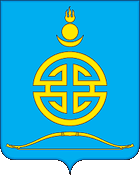 ДУМА ГОРОДСКОГО ОКРУГА «ПОСЕЛОК АГИНСКОЕ»РЕШЕНИЕот 25 ноября 2021 года									     № 67п. АгинскоеОб утверждении прогнозного плана (программы) приватизации имущества городского округа «Поселок Агинское» на 2022-2024 годыВ соответствии с Федеральными законами от 06 октября 2003 года № 131-ФЗ «Об общих принципах организации местного самоуправления в Российской Федерации», от 21 декабря 2001 года № 178-ФЗ «О приватизации государственного и муниципального имущества», Положением «О порядке управления и распоряжения муниципальной собственностью городского округа «Поселок Агинское», утвержденным решением Думы городского округа «Поселок Агинское» от 18 июня 2009 года № 58, Положением «О порядке и условиях приватизации муниципального имущества городского округа «Поселок Агинское», утвержденным решением Думы городского округа «Поселок Агинское» от 28 августа 2014 года № 69, Дума городского округа «Поселок Агинское»РЕШИЛА:1. Утвердить прогнозный план (программу) приватизации имущества городского округа «Поселок Агинское» на 2022-2024 годы согласно приложению.2. Настоящее решение вступает в силу со дня его принятия.Председатель Думы городского округа «Поселок Агинское»			         Б.Д. БадмацыреновПриложение к решению Думы городскогоокруга «Поселок Агинское»от 25 ноября 2021 года № 67Прогнозный план (программа) приватизации имуществагородского округа «Поселок Агинское» на 2022-2024 годы№п/пНаименование и адресХарактеристика объектаПрогнозируемый объем поступлений Предполагаемый срок приватизацииРеорганизация муниципального предприятия в форме преобразованияРеорганизация муниципального предприятия в форме преобразованияРеорганизация муниципального предприятия в форме преобразованияРеорганизация муниципального предприятия в форме преобразованияРеорганизация муниципального предприятия в форме преобразования1Муниципальное предприятие «Агаавтотранс» городского округа «Поселок Агинское», Забайкальский край, Агинский район, пгт. Агинское ул. Комсомольская, 58 аИмущественный комплекс2022-2024 годыНедвижимое имуществоНедвижимое имуществоНедвижимое имуществоНедвижимое имуществоНедвижимое имущество1Нежилое здание, расположенное по адресу: Забайкальский край, Агинский район, пгт. Агинское, ул. Базара Ринчино, 25409,9 кв.м.7 500 000,00 рублей2022-2024 годы1Помещение гаража, расположенное в здании по адресу: Забайкальский край, Агинский район, пгт. Агинское, ул. Базара Ринчино, 25244,9 кв.м.7 500 000,00 рублей2022-2024 годы1Здание гаража, расположенное по адресу: Забайкальский край, Агинский район, пгт. Агинское, ул. Базара Ринчино, 25а120,6 кв.м.7 500 000,00 рублей2022-2024 годы1Земельный участок4129,69 кв.м.7 500 000,00 рублей2022-2024 годыДвижимое имуществоДвижимое имуществоДвижимое имуществоДвижимое имуществоДвижимое имущество1ГАЗ-322132 (автобус 13 мест) идентификационный номер Х9632213280594635, ПТС 52 МР 294044 гос. номер В 557 ОС 80 RUS2008 г.в.60 000,00 руб.2022-2024 годы2Автомобиль TOYOTA HARRIER (легковой), идентификационный номер  ПТС 25 ТХ 148953 гос. номер: М624РМ751998 г. в.350 000,00 руб.2022-2024 годы3Автобус для маршрутных перевозок ГАЗ- 322132, идентификационный номер ХТН32213230342798, ПТС 52КР 780294, дата выдачи 12.11.2003 г. гос.номер А534ВА80 2003 г. в.90 000,00 руб.2022-2024 годы